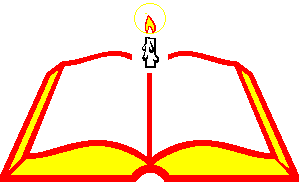 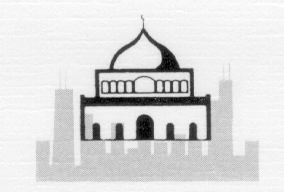 AL-SIDDIQ SCHOOL7360 W. 93rd Street, 2nd Floor,   Bridgeview, IL 60455 (Registration)7350 W. 93rd Street (Universal School), Bridgeview, IL 60455 (Academic)Al-Siddiq (708) 717-8187				School Time: Sundays at 9:45 AM to 3:15 PM			     Accounting (708) 430-5666x7Registration for the school year 2022-2023Sundays from 9:30 am to 11:00 am (During School)Monday to Thursday 11:30 am to 1:00 pmFridays 1:00 pm to 3:00 pmSaturdays Office ClosedEnrollment: Boys 5-10 years and girls 5-15 years.  Returning Student has no age limitRegistration starts on 4/1/2022 until seats are filledFEES AND TUITION SCHEDULERegistration Fee:		$200 registration fee is due at registration.  No refund, discount or transfer of registration fee.Payment Locations:		Accounting office or the Masjid with Mr. Tareq or Al-Siddiq with Mrs. Samara.Educational Materials:	$25, no discount, refund, or transfer of books /educational materials fees.Past Due Balance:		All past due balance must be paid before registration.Returned Check Fee:	$45 returned check fee.Checks Payable to:		Al-Siddiq School.AL-SIDDIQ SCHOOLAl-Siddiq (708) 717-8187				School Time: Sundays at 9:45 AM to 3:15 PM			     Accounting (708) 430-5666x7Important information (please read & save):First day of school:  September 11th2022 (Tentative).Last Day of School:  May 21st, 2022 (Tentative)Age Limitation:  No limit for returning students.  New students’ boys born between 2012-2017 and girls born between 2007-2017Placement Test: New Students may need placement test.  School staffs will contact you with more information.Test Location: Mosque Foundation Education Center, 9260 S. Octavia Ave, Bridgeview, IL.Registration Requirements: Registration form, birth certificate (new students only), payments (registration, books & educational materials fees)Registration Office: The Accounting office in the 2nd Floor of the Mosque Foundation.Refund:  There is no discount, refund, or transfer of the registration fee of $200 or books & educational materials fee of $25.Withdrawal before 10/16/22:  Full RefundWithdrawal between 10/17/22-11/13/22, no refund of registration & books & educational materials fee. Only 60% refund of the tuition.Withdrawal after 11/13/22 or dismissal or no attendance:  No refund and full payment is due.Payment Plan: Unpaid balance is due in 4 installments which are on 10/16/22, 11/12/22, 12/18/22, and 01/30/23.Withdrawal: School must be notified in writing for withdrawal from school.Not attending the school doesn’t constitute an official withdrawal from school.Tuition has to be paid in full, even if student is absent from school due to vacation, sickness or unauthorized withdrawal. Returned Check Fee:$45 returned check fee.Credit Card Fee:	No credit card processing fee.  But there is a 4% credit card refund processing fee in case of withdrawal.Late Payment: $25 monthly processing fee per child for any balance not paid by the end of January, 2023. Follow UP:Parents are responsible to make payment arrangement.  Please ask for a receipt if paid at MF office ( Mr.Tareq).Personal Information: Inform the school office with any changes to phone #s, address, emergency contacts, etc.Correspondence:School sends all correspondences by email and sometimes with the messenger chosen by the family.Parents are responsible to follow up with the school announcements and make sure to provide valid email accounts. School’s Rights to Amend: Al-Siddiq reserves the right to make changesto its schedules, policies and curriculumsFinancial Aid: Apply to the Mosque Foundation’s Zakat Fund for financial assistance.Accounting Office Closed: June 11th to 19th, August 6th-14th, December 22nd-31st, 2022 and Saturdays.Registration form must be completed in advance. Form is available at http://mosquefoundation.org/weekend-school/registration-formsCHILDRENREGISTRATION FEEBOOKS AND EDUCATIONAL MATERIALSTUITION ON OR BEFORE JUNE2nd *TUITION ON OR BEFORE AUGUST 5thTUITION AFTER AUGUST 5th1$200$25$450$500$5502$200$25$425$475$5253$200$25$400$450$5004$200$25$375$425$4755 & more$200 / Child$25/ Child000